Звіт міжпрофесійної методичної комісії підготовки спеціалістів гірничої та будівельної галузі за 1 семестр 2019-2020 н.р.         Проведено 5 засідань методичної комісії.В першому  семестрі комісія працювала над  темою «Організація навчального процесу в умовах, наближених до реального виробництва».Викладачі, майстри в/н працювали над такими темами:Фоменко С.В. – Розвиток інтересів учнів до науково-дослідницької та експериментальної роботи на уроках виробничого навчання.Гельцер О.В. - Розвиток інформаційної культури на уроках загально-технічних дисциплін.Роєнко Ю.М. - Тестовий підхід до контролю знань учнів.Сергієнко В.П. – Активізація пізнавальної діяльності учнів на уроках.Меднікова М.П. -  Компетентнісно-орієнтований підхід – інтегрований результат навчання.Пугачова І.О. – STEАM –проекти на уроках фізики та астрономіїПауков Є.М. - Міжпредметний та проектний підхід -  інтеграція природничих  наук в технології, інженерній творчості та математиці.Педпрацівники методкомісії  використовують і впроваджують різні інтерактивні методи навчання  залежно від тем, які вивчаються, і поставленої мети. Найбільш доцільно і частіше використовуються такі методи, як робота в малих групах, проблемні ситуації, метод зіткнення з реальними робочими ситуаціями, презентація.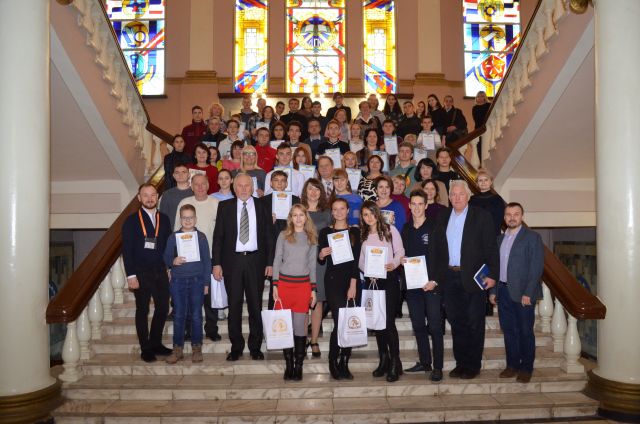 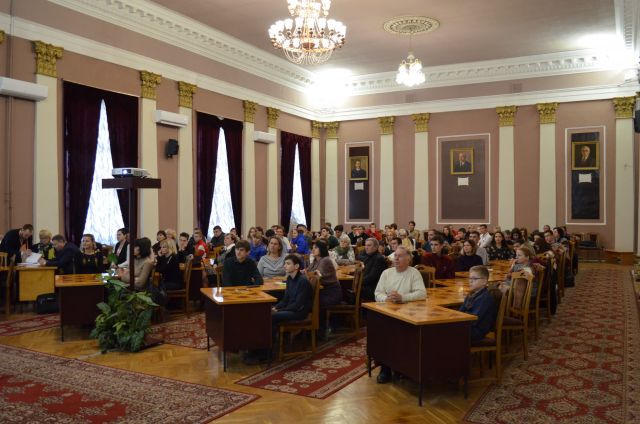 Участь в обласних конкурсах, конференціях- Участь в конкурсі «Майбутнє України» (учень гр. ЕЛЗ-17 1/9 Луценко Ігор, керівники проекту: Пауков Є.М., Пугачова І.О.)- Участь в Науко-практичної конференції «Наука і діти – ідеї для майбутнього: Новини та перспективні технології в інженерії»( 21 листопада 2019 року. Учень гр. ЕЛЗ 17 1/9 -Луценко Ігор та викладач фізики та спец.дисциплін Пугачова І.О., майстер в/н Пауков Є.М.)- участь  в обласній  виставці  Дніпропетровського обласного центру науково-технічної творчості та інформаційних технологій учнівської молоді  з проектом  «Діюча модель «Відцентровий насос для шахтного водовідливу», учень гр. ЕЛЗ-17 1/9 Бєлєнцов Кирило, який став призером обласного конкурсу юних винахідників і раціоналізаторів( майстер в/н Пауков Є.М.) - Участь в обласній інструктивно-методичної нараді для відповідальних за роботу з обдарованою учнівською молоддю та співпрацю з Дніпропетровським відділенням Малої Академії Наук України( 5 грудня 2019 року. Викладач фізики, спец.дисцилін Пугачова І.О.)- Участь в участь у педагогічній лабораторії «STEM освіта - в дії», майстри в/н Касьянов В.О., Пауков Є.М., викладач фізики спец.дисцилін Пугачова І.О.- Участь у Всеукраїнської он-лайн конференції «STEM-освіта в дії»  24 грудня. Пугачова І.О. виступ на тему «STEАM –проекти на уроках фізики та астрономії»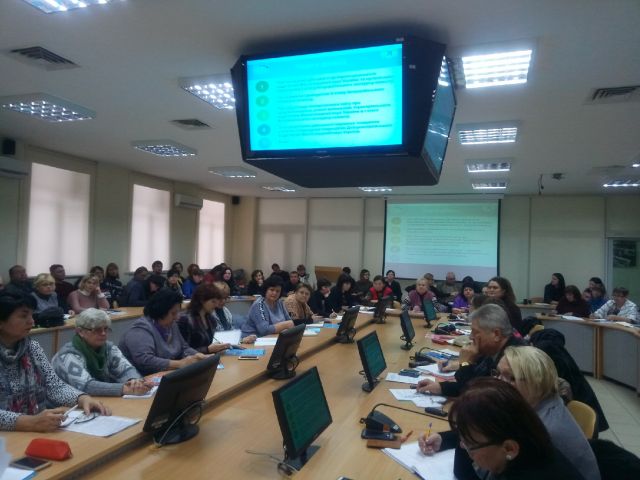 Декада електротехнічних дисциплін16.12.2019 -  20.12.2019Незмінною метою проведення декади залишається підвищення престижу професій електрослюсаря і електрозварника, подальший професійний розвиток учнів, що вчаться цим професіям, а також виявлення найбільш перспективних  і творчих учнів.Були проведені наступні заходи:Відкриття декади професії.  Виставка навчальної та спеціальної  літератури з професії в читальному залі бібліотеки; виставка технічної творчості.Проведена вікторина «Фізика і моя професія»,  гр ЕЛЗ-19 1/9 (викладач фізики та електроматеріалознавства Пугачова І.О.)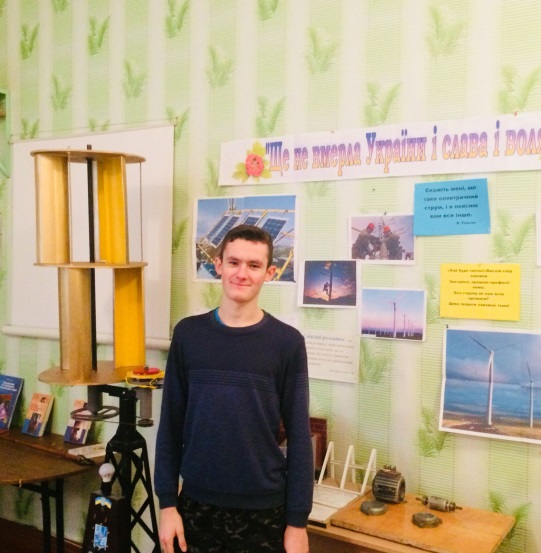 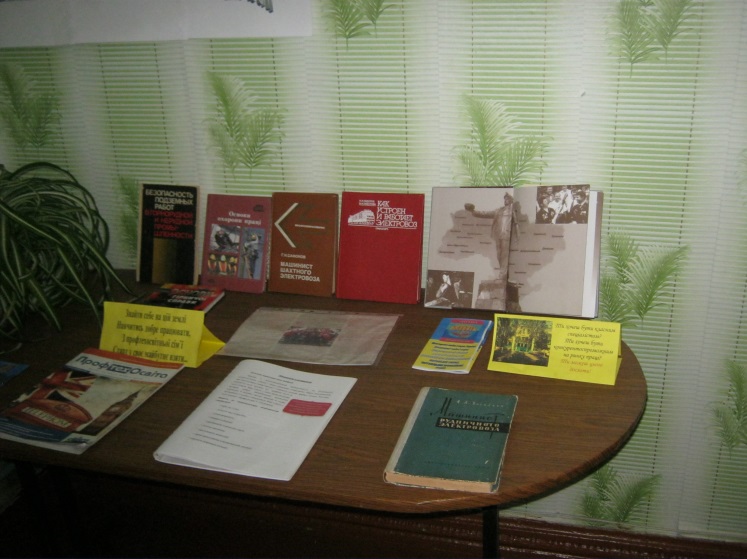        -   Конкурс професійної майстерності     «Електрозварник ручного зварювання» серед учнів ІІІ курсу  гр ЕЛЗ-17 1/9. Майстри в/н  Пауков Є.М.. Фоменко С.В.        - Виховна година «Моя професія – моє майбутне». Класний керівник Пугачова І.О., майстер виробничого навчання Пауков Є.М.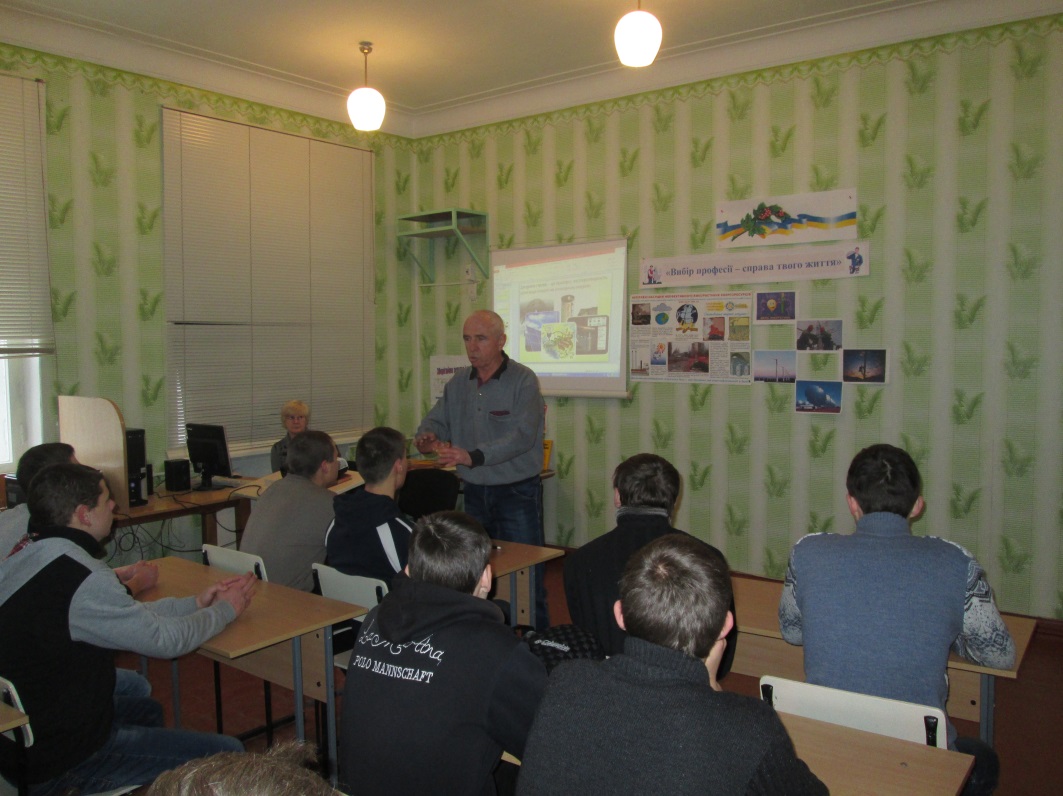 -  Проведена олімпіада з предмета «Електроматеріалознавство» в гр ЕЛЗ-18 1/9 з професії «Електрослюсар (слюсар) черговий та з ремонту устаткування». Викладач електроматеріалознавства Пугачова І.О., майстри в/н Сергієнко В.П., Роєнко Ю.М.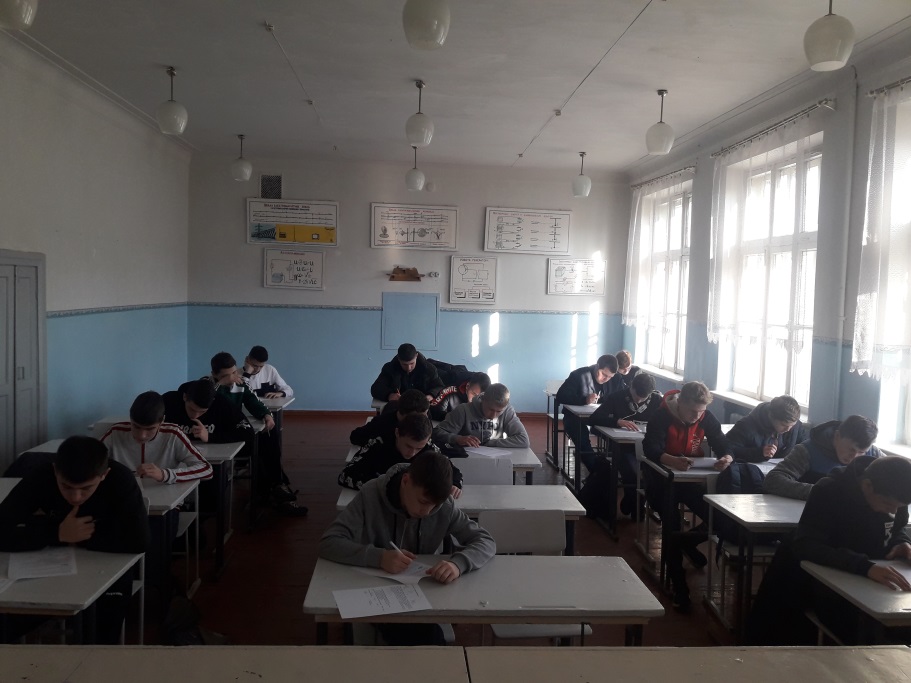 -   Свято «День Енергетика – 22 грудня». Майстри в/н.,  викладачі спецдисциплін.- Зустріч з представниками базового  підприємства  ПАТ МГОК. 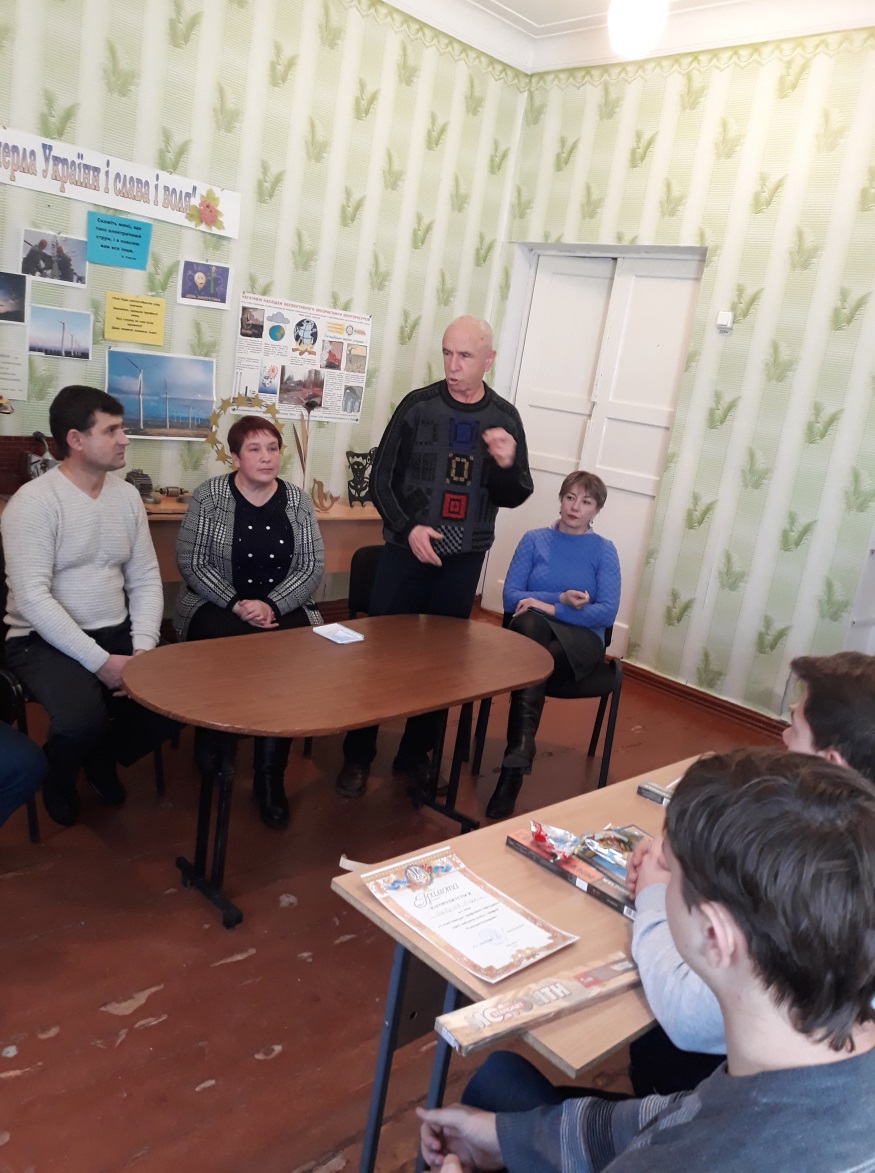 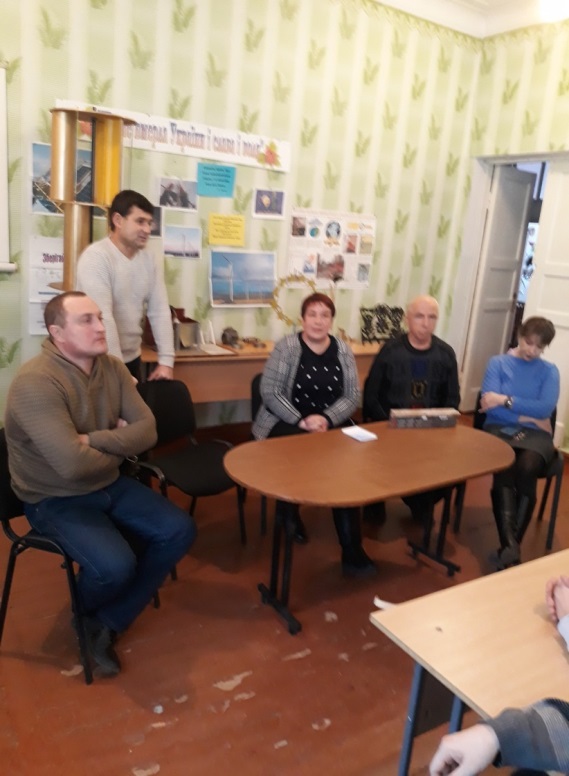 Нагородження переможців конкурсу професійної майстерності та  олімпіади з предмета «Електроматеріалознавство»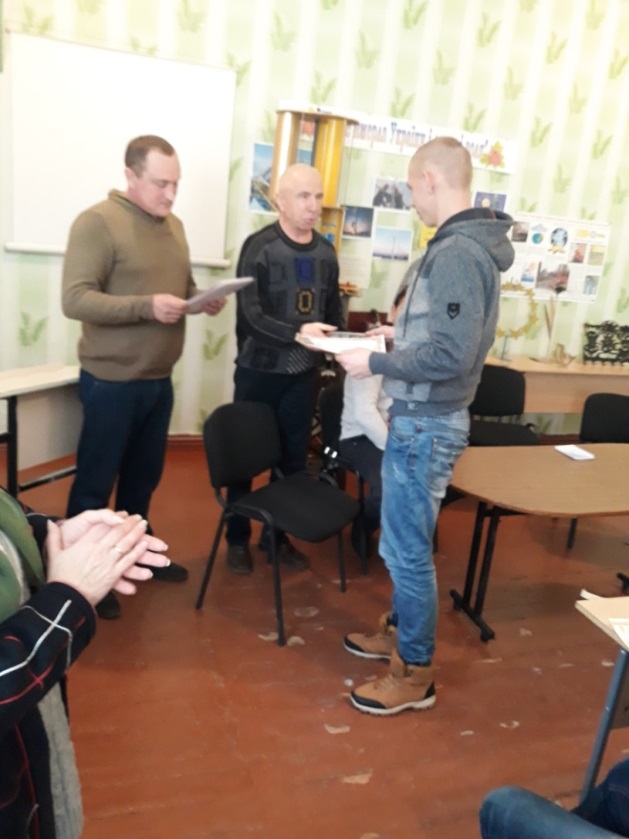 - Засідання між професійної методичної комісії підготовки спеціалістів гірничої галузі. Підведення  підсумків декади.  Протягом семестру  викладачами і майстрами в/н проводилась належним чином індивідуальна робота з учнями, які мають початковий та середній рівень знань, та робота з поглиблення знань  учнів, які мають високий та достатній рівень знань. Плануюча документація в усіх членів методичної комісії планована згідно стандартів, наявні паспорти кабінетів.Голова метод комісії:      Пугачова І.О.